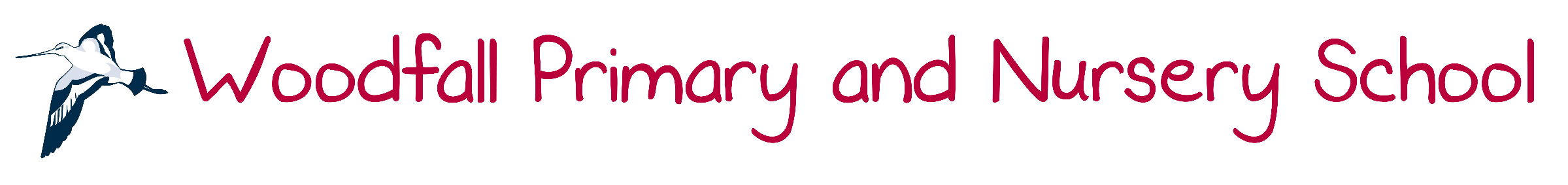  Pupil Premium Strategy Statement At Woodfall Primary and Nursery School we have high aspirations and ambitions for our children and we believe that no child should be left behind. We are determined to ensure that our children are given every chance to realise their full potential and we do this by ensuring our learning is inspiring, challenging and fun.  The Government believes that the Pupil Premium, which is additional to main school funding, is the best way to address the current underlying inequalities between children eligible for free school meals (FSM) and their wealthier peers by ensuring that funding to tackle disadvantage reaches the pupils who need it most.  It is for schools to decide how the Pupil Premium, allocated to schools per FSM pupil, is spent, since they are best placed to assess what additional provision should be made for the individual pupils within their responsibility. However they will be held accountable for how they have used the additional funding to support pupils from low income families. From September 2016, schools are required to publish a Pupil Premium Strategy. This will ensure that parents are fully informed about the amount of allocation, barriers faced by eligible pupils, how the funding is to be spent, how impact will be measured and the date the strategy will be reviewed. We also need to include how the allocation was spent for the previous year and its impact on eligible and other pupils. Our key objective in using the Pupil Premium Grant is to diminish the differences between pupil groups.  As a school we consistently track all groups of pupils to ensure that they make good or better progress. Through targeted interventions we are working to eliminate barriers to learning and progress. For new entrants that start with low attainment on entry, our aim is to ensure that they make accelerated progress in order to reach age related expectations as they move through the school. Once at age related expectations we always continue to extend that learning further to ensure that they reach higher levels of attainment. We closely monitor how we are spending the allocated funds to ensure they are having an impact on pupil premium pupils’ achievement.  29.09.23Summary informationSummary informationSummary informationSummary informationSummary informationSummary informationSchoolWoodfall Primary and Nursery SchoolWoodfall Primary and Nursery SchoolWoodfall Primary and Nursery SchoolWoodfall Primary and Nursery SchoolWoodfall Primary and Nursery SchoolAcademic Year2022-2023Total PP budget£71,719Date of most recent PP ReviewJuly 2023Total number of pupils422Number of pupils eligible for PP54 FSM3 ForcesDate for next internal review of this strategyJuly 20242022-2023Current attainment 10 Pupils eligible for PP at Woodfall2022-2023 Woodfall Pupils not eligible for PP 2022 - 2023Pupils not eligible for PP (national benchmark) 2022- 202310 Pupils eligible for PP at Woodfall at End of KS2 2023-2024% achieving in Reading, Writing and Maths 50%79%59%70%% making progress in Reading 50%83%74%70%% making progress in Writing 60%73%69%50%% making progress in Maths 60%82%71%60%Barriers to future attainment (for pupils eligible for PP, including high ability)Barriers to future attainment (for pupils eligible for PP, including high ability)Barriers to future attainment (for pupils eligible for PP, including high ability)Barriers to future attainment (for pupils eligible for PP, including high ability) In-school barriers ​(issues to be addressed in school, such as poor oral language skills) In-school barriers ​(issues to be addressed in school, such as poor oral language skills) In-school barriers ​(issues to be addressed in school, such as poor oral language skills) In-school barriers ​(issues to be addressed in school, such as poor oral language skills)Some children eligible for pupil premium are affected by social, emotional and mental health issues which manifest as lack of resilience and poor retention skills/fluency in basic skills leading to low progress & attainment Some children eligible for pupil premium are affected by social, emotional and mental health issues which manifest as lack of resilience and poor retention skills/fluency in basic skills leading to low progress & attainment Lower attainment in Maths and English for some pupils compared to peers, including those who should be working at greater depth.Lower attainment in Maths and English for some pupils compared to peers, including those who should be working at greater depth.External barriers (issues which also require action outside school, such as low attendance rates)External barriers (issues which also require action outside school, such as low attendance rates)External barriers (issues which also require action outside school, such as low attendance rates)External barriers (issues which also require action outside school, such as low attendance rates)C.C.Financial assistance required for extra-curricular activities including residentials, visits and clubsFinancial assistance required for extra-curricular activities including residentials, visits and clubsD. D. Persistent absence or poor punctuality for some pupilsPersistent absence or poor punctuality for some pupilsE.E.A number of children eligible for pupil premium are or have been impacted by Emotional difficulties/family issues having a detrimental effect on their academic progress and attainment and requiring support from Social Care Teams or TAFA number of children eligible for pupil premium are or have been impacted by Emotional difficulties/family issues having a detrimental effect on their academic progress and attainment and requiring support from Social Care Teams or TAFF.F.Pupils entering school in reception with low speech and language skills (Due to lack of Speech and language services) and not being school ready ie toilet trained Pupils entering school in reception with low speech and language skills (Due to lack of Speech and language services) and not being school ready ie toilet trained Desired outcomes Desired outcomes Desired outcomes Desired outcomes Desired outcomes and how they will be measuredDesired outcomes and how they will be measuredSuccess criteria All children eligible for pupil premium will be settled and secure in school; they will have their emotional needs met and will be happy and ready to engage and learn. Pupils know that they have someone in school that they can speak to, if and when needed.All children eligible for pupil premium will be settled and secure in school; they will have their emotional needs met and will be happy and ready to engage and learn. Pupils know that they have someone in school that they can speak to, if and when needed.All classroom environments to be calm and mutually respectful with opportunities for reflection and the building of relationships via whole class RISE/Resilience input, P4C, Circle Time and access to the school Learning Mentor and 1 x ELSA trained staff and access to DOVE Bereavement Counselling (Learning Mentors are trained in Lego therapy, Next Steps, ELSA, bereavement, anger, relationships). All staff are trained to support children and adolescents experiencing loss. Additional tailored therapy approaches to increase the wellbeing and engagement of all children and to create purposeful learning environments via Mental Health Training and CWAC ‘Our Ways of Working’ trainingPupils make at least expected progress in Reading, Writing and Maths  Increasing the number of PP pupils reaching a greater depth across the curriculumPupils make at least expected progress in Reading, Writing and Maths  Increasing the number of PP pupils reaching a greater depth across the curriculumQuality first teaching and an inclusive approach will help reduce barriers to learning. All children who are at risk of not making expected progress/or on track for greater depth will be discussed at pupil progress meetings and individual strategies to enhance learning will be planned and included on our Vulnerable Children Action plans in conjunction with the SENCO if necessary and access to NTP 121 Tuition will be offeredImprove attendance of PP pupilsImprove attendance of PP pupilsImprove attendance of PP pupils. High attendance at parent workshops.  Evaluations and parent questionnaires show that parents welcome support with their child’s learning.  Reduce the persistent absence (PA) of PP pupils from 2022-2023 data. Consider the use of soft approaches, TAF process, individual approach as well as the rigour of the legal route via our EWO.Equal access for educational trips and residential visits & extra-curricular and enrichment activities, including musical tuition - monitored by Pupil Premium Lead in liaison with class teachers and the school office.Equal access for educational trips and residential visits & extra-curricular and enrichment activities, including musical tuition - monitored by Pupil Premium Lead in liaison with class teachers and the school office.All pupil premium pupils access all educational trips, residential visits and the opportunity to learn a musical instrument from Year 3. All pupil premium pupils have access to G & T courses outside of school if relevant to their skill set. Children will be encouraged to participate in a range of extra-curricular activities and funding will be providedEarly identification and support via RISE Assessments, observation and training for staffEarly identification and support via RISE Assessments, observation and training for staffChildren supported early (individually/group/class) so they are emotionally ready to learn to enable them to make progress academically.Understanding the components of Resilience and building up resilience in our pupils will enable them to make progress academically and emotionally.All pupils to be assessed on entry into FS1 and 2 with Wellcomm by ELKLAN trained TA; Pupils referred into SALT; Programmes devised, and intervention delivered throughout the week.All pupils to be assessed on entry into FS1 and 2 with Wellcomm by ELKLAN trained TA; Pupils referred into SALT; Programmes devised, and intervention delivered throughout the week.During 2022-23 30% of the Reception cohort required additional speech and language intervention.During lockdown, the current reception and current Year 1 and Year 2 cohorts were unable to access SALT intervention and therefore started school at a disadvantage Planned expenditure Planned expenditure Planned expenditure Planned expenditure Planned expenditure Academic year2023 - 20242023 - 20242023 - 20242023 - 2024The three headings below enable schools to demonstrate how they are using the pupil premium to improve classroom pedagogy, provide targeted support and support whole school strategies. The three headings below enable schools to demonstrate how they are using the pupil premium to improve classroom pedagogy, provide targeted support and support whole school strategies. The three headings below enable schools to demonstrate how they are using the pupil premium to improve classroom pedagogy, provide targeted support and support whole school strategies. The three headings below enable schools to demonstrate how they are using the pupil premium to improve classroom pedagogy, provide targeted support and support whole school strategies. The three headings below enable schools to demonstrate how they are using the pupil premium to improve classroom pedagogy, provide targeted support and support whole school strategies. Quality of teaching for allQuality of teaching for allQuality of teaching for allQuality of teaching for allQuality of teaching for allDesired outcomeChosen action and ​rationaleSuccess CriteriaStaff LeadApprox. CostA Pupils make at least expected progress in Reading, Writing and MathsData is tracked termly during Pupil Progress meetings and pupils who are at risk of not achieving ARE are targeted with specific interventions which are included on our Vulnerable Children Action plans. SEND pupils are closely monitored by the SENCO and support is tailored to their individual needs and is aimed at overcoming any barriers they have to learning. First Quality teaching (Teaching and Learning SIP): ​pupils’ individual needs are met and pupils are encouraged and supported to reach their full potential.Extra, small, specific Maths groups, where learning takes place in smaller, defined steps, to promote and reinforce success.Quality first teaching and an inclusive approach will help reduce barriers to learning. All children who are at risk of not making expected progress will be discussed at pupil progress meetings and individual strategies to enhance learning will be planned and included on our Vulnerable Children Action plans in conjunction with the SENCO if necessary, including 121 tuition from school HH and SMT: JB, KM, VH, TGCost for 3 x 3 days supply 3 x £750=£2250Extra trained TA to assist with Maths Groups6 hours per week x 4 TA =£221101:1 support, two x mornings £6030Sp & Lang Input= £3515B Increasing the number of PP pupils reaching a greater depth across the curriculumData is tracked termly during Pupil Progress meetings and pupils who have the potential to be working at greater depth but are at risk of not achieving it are targeted with specific interventions which are included on our Vulnerable Children Action plans Quality first teaching and an inclusive approach will help reduce barriers to learning. All children who are at risk of not on track for greater depth will be discussed at pupil progress meetings and individual strategies to enhance learning will be planned and included on our Vulnerable Children Action plans.​Pupils individual needs are met and pupils are encouraged and supported to reach their full potentialWriting Ambassadors implementation support PP (and other) children as ambassadors (metacognition) and recipients (peer learning)HH and English Leader and Maths Leader121 Tuition25 x £135 = £33755 x Pupil Writing Conferences: 5 x £100£500C All children eligible for pupil premium will be settled and secure in school; they will have their emotional needs met and will be happy and ready to engage and learn. Pupils know that they have someone in school that they can speak to if and when neededELSA and trained and experienced Learning Mentors across the school, trained in Mental Health First Aid and Bereavement Counselling, Lego Therapy, Mental Health Next Steps, Anger Management, Social Skills/Friendships to offer tailored therapy approaches.  TA ‘ELSA’ Training123 Magic Parenting ProgrammeWhole School Rest Easy Method training (Resilience and Positive Mental Health)Whole school Mental Health TrainingRest Easy Ambassadors Staff and PupilsA calm, purposeful learning environment to increase the well-being and engagement of all children. Tailored therapeutic approaches for any pupil in need, in order to protect and increase the well-being of pupils and enhance the purposeful and calm learning environment. Elsa Training supports TA with specific tailoring for mental health support for pupilsRest Easy Training includes all staff and (Year 5 Peer Counsellors)Mental Health Training for all staff and RISE resources to support whole class, groups and individualsLearning Mentor 32.5 hours = £25016Elsa training = £500Rest Easy Training and resources £1000 Mental Health Training (£2500)D Improve attendance of PP pupilsPupils identified as cause for concern with attendance and punctuality will be monitored monthly with letters sent to parents reporting current %.   - ​pupils need good attendance in order to access quality first teaching and any interventions that have been put in place to support progress.EWO additional support for specific familiesImprove attendance of PP pupils. High attendance at parent workshops.  Evaluations and parent questionnaires show that parents welcome support with their child’s learning.  Reduce the persistent absence (PA) of PP pupils from 2015-16 data.EWO £500Access to transport £500E Equal access for educational trips and residential visits & extra-curricular and enrichment activities - monitored by Pupil Premium Lead in liaison with class teachers and the school office.Pupils are supported financially in all educational trips and residential visits.  If extra-curricular clubs require payment this will be provided by the PP funding. All pupil premium pupils access all educational trips and residential visits. All pupil premium pupils have access to G & T courses outside of school if relevant to their skill set. Children will be encouraged to participate in a range of extra-curricular activities and funding will be provided.£2500OTHER SENCo time to oversee progress and well-being of PP pupils with additional needIn-depth analysis of individual achievement, attendance, inhibiting factors and needs undertaken through pupil profiles Data is tracked and monitored on a termly basis and following specific interventions. Reports to governors termly through the Head’s report at full governors and through Teaching and Learning sub-committee meetings. Meet with governor responsible for Pupil Premium annually. SENCo report to governors termly through Head’s report and at Teaching and Learning sub-committee. SENCo to meet with SEND governor annually.Strategy is communicated to relevant stakeholders. Actions are facilitated and monitored closely. Impact is evaluated and changes made as required Individual monitoring flags where additional support is most needed and allows evaluation of individual and whole school practice  £2500Total budgeted costTotal budgeted costTotal budgeted costTotal budgeted cost£70296Review of expenditure Review of expenditure Review of expenditure Previous Academic YearDesired outcomeEstimated impact: Did you meet the success criteria? Include impact on pupils not eligible for PP, if appropriate.Lessons learned (and whether you will continue with this approach)CostTo provide interventions and support to help children reach their full potential in English and Maths70% of our PP children are working at ARE or better in RWM combined;83% of our PP children are working at ARE or better in Reading and              Maths and 70% in Writing.  35% are working deeper in Reading, 30% in Writing and 35% in Maths. All our pupils have made good or better progress this year and Pupil Premium children with SEN have excellent attendance and have made good and better progress relative to the nature of the additional needs.Interventions and support will continue for our PP children who require it and this will be tailored to individual needTo overcome any barriers to learning by supporting pupils’ self-esteem, attitudes to learning, sense of well-being and enjoyment of school; and by working closely with parents of vulnerable pupils.Both Learning Mentors have accessed training in Mental Health First Aid and our SENCO Assistant has accessed Lego Therapy training. This has benefited several pupils who have had external intervention such as CAMHS. The Learning Mentors are very experienced and have been able to tailor their approach to each individual pupil.  123 Magic Parenting has helped support parents of PP and non-PP pupils and has supported good behaviour choices in school.TAFs to continueRAMPS to be reintroducedWill continue with this approach as it is so successful and so necessaryTo ensure that the barriers for attending educational day/ residential visits and external extra-curricular sports clubs are lifted, so that the children have the opportunity to participate in enhancement activities and feel fully included.All pupils and Pupil Premium Pupils have been included on all our Residential Trips and currently 17% of our PP children embark on Musical Tuition Will continue with this approach and encourage more PP children to take up the offer of learning a musical instrumentTo have responsibility for overseeing the progress and well-being of pupils entitled to additional support through Pupil PremiumIn-depth analysis of individual achievement, attendance, inhibiting factors and needs undertaken through pupil profiles has meant all children have received the support required to make progressWill continue; thorough monitoring of the pupils has ensured that all pupils have had the support appropriate to their needs. This has ensured good progress.To have responsibility for overseeing the progress and well-being of pupils entitled to additional support through pupil premium who also have special educational needs.Data is tracked and monitored on a termly basis and following specific interventions. Reports to governors termly through the Head’s report at full governors and through Teaching and Learning sub-committee meetings. Meet with governor responsible for Pupil Premium annually. SENCo report to governors termly through Head’s report and at Teaching and Learning sub-committee. SENCo to meet with SEND governor annually.